IoWA-PCIT Training Part I and IIOctober 10 to 14, 2022 (Part I)March 7 to 9, 2023 (Part II)University of Iowa Carver College of MedicineIowa City, IowaBeth Troutman, PhD, ABPPAllison Momany, PhD 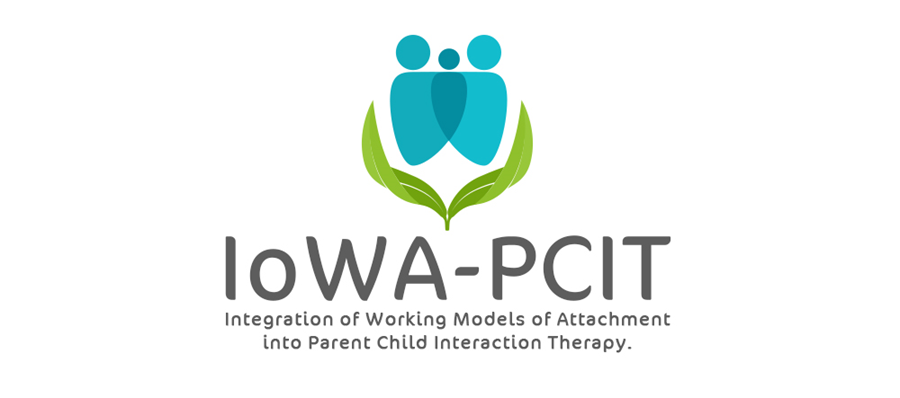 Description of training: This year long training provides mental health providers with the training and consultation needed to deliver IoWA-PCIT. Providers learn: 1) to administer and interpret standardized assessments of parent-child interaction based on attachment and behavioral principles; 2) to administer and interpret standardized assessments of disruptive behavior; 3) to coach parents in Child-Directed Interaction (CDI) and Parent-Directed Interaction (PDI). Providers begin delivering IoWA-PCIT following Part l training (October 10 to 14, 2022). Monthly consultation calls and Part ll training (March 7 to 9, 2023) provide support for implementation of IoWA-PCIT and tailoring coaching based on attachment, presenting problem, and other aspects of patient population.About the trainers: Beth Troutman, Ph.D., ABPP has more than 35 years research, clinical, and training experience in infant and early childhood mental health. Dr. Troutman’s training in attachment theory includes training in evidence-based attachment assessments and interventions at the University of Iowa, the University of Minnesota, the University of Amsterdam, the University of Quebec at Montreal, Tulane University, and Marycliff Institute. Her research on attachment and infant mental health has been published in peer-reviewed developmental and clinical journals and presented at national and international meetings.Allison Momany, Ph.D. (she/her) graduated from the Clinical Psychology doctoral program at the University of Iowa in August 2021 following completion of internship at Hennepin Healthcare in Minneapolis. Dr. Momany is currently a psychology fellow in the Stead Family Department of Pediatrics at UIHC. Dr. Momany has worked with Dr. Troutman for over 10 years, conducting research and clinical work related to infant and early childhood mental health. IoWA-PCIT Training Part l and llUniversity of Iowa Carver College of MedicinePsychiatry ResearchMedical Education BuildingIowa City, IA 52242-1057IoWA-PCIT Training Part l and llUniversity of Iowa Carver College of MedicinePsychiatry ResearchMedical Education BuildingIowa City, IA 52242-1057PLEASE PRINT LEGIBLY—THANK YOU!PLEASE PRINT LEGIBLY—THANK YOU!Name: Name: Credentials (e.g. LISW, LMHC, MSW, PhD):                                               Credentials (e.g. LISW, LMHC, MSW, PhD):                                               Organization:Organization:Address:Address:City:                                                                         State:                              Zip:City:                                                                         State:                              Zip:Day Phone:                                                               Fax:Day Phone:                                                               Fax:Email:Email:REGISTRATION FEE: $4000 per personPAYMENT Includes:5 all day sessions on October 10, 11, 12, 13, and 14, 2022; 3 all day sessions on March 7, 8, and 9, 2023; monthly consultation calls from November, 2022 through November, 2023IoWA-PCIT manual Conference registration fees do not include lunch, accommodations, or parking. Arrangements for hotel accommodations are the responsibility of each individual participant.Registration is complete when form and fees are received. Refunds will not be available for registered participants.Mail registration and payment (check or money order) to:ATTN: Beth Troutman1-182 Medical Education BuildingPsychiatry Research University of Iowa Carver College of MedicineIowa City, IA 52242-1057Check payable to:University of Iowa	MEETING LOCATION 		MEETING LOCATION 	All meetings will be held at the Medical Education Building at the University of Iowa.For questions contact Beth Troutman: 319-384-3236; beth-troutman@uiowa.eduAll meetings will be held at the Medical Education Building at the University of Iowa.For questions contact Beth Troutman: 319-384-3236; beth-troutman@uiowa.eduCEUSCEUSDocumentation of hours of attendance will be available. Full time attendance for the 5  day session (part l) is intended to meet the criteria for 30 hours of continuing education for Behavioral Science; Psychology; and Social Work. Full time attendance for the 3 day session (part ll) is intended to meet the criteria for 18 hours of continuing education. Full Sign-up sheets and information will be available on site.Documentation of hours of attendance will be available. Full time attendance for the 5  day session (part l) is intended to meet the criteria for 30 hours of continuing education for Behavioral Science; Psychology; and Social Work. Full time attendance for the 3 day session (part ll) is intended to meet the criteria for 18 hours of continuing education. Full Sign-up sheets and information will be available on site.